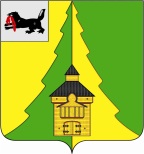 Российская Федерация	Иркутская область	Нижнеилимский муниципальный район	АДМИНИСТРАЦИЯ			ПОСТАНОВЛЕНИЕОт « 01»  06  2015г.  №746г. Железногорск-Илимский«О проведении районных летних спортивных игр среди жителей городских и сельских поселений Нижнеилимского района, посвященных 70-летию Великой Победы, 50-летию г. Железногорска-Илимского»В целях привлечения жителей района к регулярным занятиям физической культурой и спортом, формирования здорового образа жизни, популяризации и развития летних видов спорта, в соответствии с законом Иркутской области № 108-ОЗ от 17.12.2008г. «О физической культуре и спорте в Иркутской области» и долгосрочной целевой программой «Молодёжная политика, физическая культура и спорт в Нижнеилимском муниципальном районе» на 2014-2017годы» руководствуясь ст.47 Устава МО «Нижнеилимский район», администрация Нижнеилимского муниципального районаПОСТАНОВЛЯЕТ:Провести районные летние спортивные игры среди жителей городских и сельских поселений Нижнеилимского района с 26 июня по 28 июня 2015 года в г. Железногорске-Илимском.Утвердить состав оргкомитета по проведению районных летних спортивных игр (приложение №1).Утвердить Положение о проведении районных летних спортивных игр (приложение №2) и программу игр (приложение №3) Начальнику отдела по культуре, спорту и делам молодёжи администрации Нижнеилимского муниципального района (Бизимовой Н.Ф.)- организовать судейство и награждение победителей соревнований;- подготовить смету на проведение районных летних спортивных игр.Начальнику Финансового управления администрации Нижнеилимского муниципального района (Бойко О.В.) выделить для подготовки и проведения районных летних спортивных игр145 662,28 (сто сорок пять тысяч шестьсот шестьдесят два рубля двадцать восемь копеек) отделу по культуре, спорту и делам молодёжи администрацииНижнеилимского муниципального района, предусмотренных долгосрочной целевой программой «Молодёжная политика, физическая культура и спорт в Нижнеилимском муниципальном районе» на 2014-2017годы», подпрограммой «Физическая культура и спорт» на выполнение функций органами местного самоуправления в целях решения вопросов местного значения.Рекомендовать:Главе администрации МО «Железногорск-Илимское городское поселение» (Шестере Юрию Ивановичу):подготовить места проведения спортивных игр;Главам городских и сельских поселений Нижнеилимского района:- провести организационную работу по формированию спортивных команд и их направлению в г. Железногорск-Илимский для участия в районных летних спортивных играх с 26 июня по 28 июня 2015 года.Начальнику ОМВД России по Нижнеилимскому району (Палёха В.Н.):- обеспечить круглосуточную охрану общественного порядка на спортивных площадках, в местах проживания и пребывания участников районных летних спортивных игр с 26 июня по 28 июня 2015 года в г. Железногорске-Илимском;-	организовать контроль за оборотом алкогольной продукции, в том числе самодельной, в дни проведения районных летних спортивных игр с 26 июня по 28 июня 2015 года в г. Железногорске-Илимском.Главному врачу ОГБУЗ «Железногорская районная больница» (Скориковой Л.А.):-	обеспечить медицинскоеобслуживание участниковрайонных летних спортивных игр с 26 июня по 28 июня 2015 года в г. Железногорске-Илимском..Настоящее постановление опубликовать в периодическом печатном издании «Вестник Думы и Администрации Нижнеилимского муниципального района»Контроль за исполнением данного постановления оставляю за собой.Мэр района							Н.И. ТюхтяевРассылка: в дело-2, ОКСДМ-2, ФУ, юридический отдел, главам городских и сельских поселений -17, пресс-служба, членам оргкомитета.О.А. Макушева3-02-54Приложение № 2                                                                    к постановлению  администрации                                                                №746  от  01.06. 2015 г.П О Л О Ж Е Н И Ео проведении  районных летних спортивных игр среди жителей городских и сельских поселений Нижнеилимского муниципального района, посвященных 70-летию Великой Победы, 50-летию г. Железногорска-Илимского.1. ЦЕЛИ И ЗАДАЧИ:Районные летние спортивные игры Нижнеилимского района проводятся с целью:- активизации спортивно-массовой работы среди населения в муниципальных образованиях Нижнеилимского муниципального района;- укрепления здоровья, пропаганды здорового образа жизни, повышения производительности труда, организации активного отдыха населения средствами физической культуры и спорта.2. ВРЕМЯ  И  МЕСТО  ПРОВЕДЕНИЯ:Районные летние спортивные игры проводятся в 2 этапа:1 этап - массовые соревнования на территории городских и сельских поселений Нижнеилимского муниципального района; 2 этап – районные спортивные соревнования, которые проводятся с 26 по 28 июня 2015 года на территории г. Железногорска-Илимского Нижнеилимского района.Заседание судейской коллегии состоится 26 июня 2015г. в 16.00 час. в актовом зале здания администрации Нижнеилимского муниципального района.3. УЧАСТНИКИ:К участию в соревнованиях приглашаются и допускаются сборные команды муниципальных образований Нижнеилимского муниципального района. Каждый участник должен иметь прописку того поселения, за которое заявлен в общей заявке; должен иметь допуск врача к участию в спортивных соревнованиях.Возраст участников: от 18 лет (1997г.р.) и старше.В составе команды допускаются участники в возрасте 16-17 лет (школьники 1998 и 1999г.р.), но не более 30% от общего количества участников команды муниципального образования.Участникам необходимо с собой иметь:Спортивную форму (одежда, обувь).Эстафетную палочку (легкая атлетика).Мячи (футболистам и волейболистам для разминки).Комплект городков + 2 биты (городошный спорт).Спальный мешок + комплект постельного белья +надувные матрасы (каждый участник для проживания). Ответственность за формирование и участие команд городских и сельских поселений в районных летних спортивных играх Нижнеилимского района несут Главы городских и сельских поселений. Руководителями команд на районных летних спортивных играх являются Главы поселений или заместители Глав.4. СОСТАВ КОМАНД И ВИДЫ СПОРТА:1.Волейбол (муж)				7 человек (6+1)2.Волейбол (жен.)				7 человек (6+1)3.мини-футбол				7 человек (5+2)4.Городошный спорт (городки)		2 человека5.Гиревой спорт (гири)			2 человека6.Перетягивание каната			6 человек из числа участников (4 муж.+2 жен.)7.Легкая атлетика				4 человека (2 муж.+ 2 жен.) 8. Нормативы ГТО:Забег на дистанцию 1500м			5 человек (3муж+2жен) из числа участниковПодтягивание из висана высокой перекладине 			2 человека (муж) из числа участниковПоднимание туловищаиз упора лежа на спине 			2 человека (1муж+1жен) из числа участников9. Пляжный волейбол			2 человека из числа участников (1муж+1жен)Руководитель команды 			1 человек (Глава поселения  или зам. Главы)Состав команды				не более 30 человек5. УСЛОВИЯ ПРОВЕДЕНИЯ И ЗАЧЕТ ПО ВИДАМ СПОРТА:1. ВолейболПредварительные игры у мужчин и женщин пройдут по круговой системе и общепринятым Всероссийским правилам. Победители в подгруппах определяются по наибольшей сумме очков. В случае равенства очков победитель определяется по играм между ними. Все игры проводятся из 3-х партий до 2-х побед.2. Мини-футболУчастники должны иметь футбольную форму, кеды или кроссовки. Запрещается играть в бутсах или шиповках, во избежание травм. График и форма проведения соревнований определяется на судейской коллегии.3. Городошный спортСоревнования проводятся по упрощенным правилам из 6 фигур. Система розыгрыша будет определена на заседании судейской коллеги. 4. Гиревой спортУчастники делятся на 2 весовые категории.1ая весовая категория - до 80 кг.2ая весовая категория - свыше 80 кг. Соревнования проводятся с 2-мя гирями весом 24 кг. Упражнение выполняется толчком (согласно правилам соревнований). Каждый участник проходит взвешивание за 1 час до начала соревнований. По окончании взвешивания состоится жеребьевка.5. Перетягивание канатаОбщий вес команды (6 человек) не должен превышать 500 кг (+ - 20 кг). Взвешивание состоится перед началом соревнований. Соревнования проводятся из трех попыток. В случае победы одной из команд в двух попытках, третья не проводится. После каждой попытки команды меняются концами каната и отдыхают не более 2-х минут. Победа в схватке присуждается той команде, которая перетянет канат на свою сторону настолько, чтобы одна из боковых меток каната пересекла среднюю линию на земле.Очки начисляются следующим образом: 1-е место- 1 очко, 2-е место – 2 очка, 3-е место – 3 очка и т.д.6. Легкая атлетика: бег 100м, Прыжки в длину, метание ядра.Каждый участник должен выступить в двух видах программы:Мужчины – бег 100м, прыжки в длину, метание ядра. Женщины – бег 100м, прыжки в длину, метание ядра.6.1. Легкая атлетика: Шведская эстафетаСостав команды 4 человека (2муж+2 жен) из числа заявленных участников основного состава команды муниципального образования.Эстафета: 400м – мужчина, 300м – женщина , 200 м – мужчины, 100 м – женщина.Пляжный волейбол В общекомандный зачет результат игры не идет. Форма проведения соревнований определяется судейской коллегией.8. Нормативы ГТО:Забег на дистанцию 1500м. В забеге принимают участие спортсмены из основного состава команды. В командный зачет идет время показанное последним финиширующим участником.Подтягивание из виса на высокой перекладине. Подтягивание из виса на высокой перекладине выполняется из исходного положения (ИП): вис хватом сверху, кисти рук на ширине плеч, руки, туловище и ноги выпрямлены, ноги не касаются пола, ступни вместе. Участник подтягивается так, чтобы подбородок поднялся выше грифа перекладины, затем опускается в вис и, зафиксировав ИП на 0,5с, продолжает выполнение испытания. Засчитывается количество правильно выполненных попыток. В командный зачет идет общее количество подтягиваний всех участников.Поднимание туловища из упора лежа на спине. Поднимание туловища из положения лежа на спине выполняется из исходного положения (ИП):- лежа на спине, на гимнастическом мате, руки за головой, пальцы сцеплены в «замок», лопатки касаются мата, ноги согнуты в коленях под прямым углом, ступни прижаты партнером к полу;- участник выполняет максимальное количество поднимания туловища за 1 мин, касаясь локтями бедер (коленей), с последующим возвратом в ИП.Засчитывается количество правильно выполненных подниманий туловища.В командный зачет идет общее количество поднимания туловища всех участников.5.1. В главную судейскую коллегию может быть подан протест в течение 30 минут после окончания соревнования. Протест подкрепляется суммой в размере 500 рублей. При рассмотрении протеста, если он удовлетворяется, сумма возвращается команде. Если протест отклоняется, сумма не возвращается.5.2. В случае нарушения дисциплины во время проведения соревнований, а также в вечернее и ночное время, будут начисляться штрафные очки команде, и учитываться при подведении общекомандного результата.6. РУКОВОДСТВООбщее руководство соревнованиями возложено на отдел по культуре, спорту и делам молодежи администрации Нижнеилимского муниципального района, отдел по молодежной политике, спорту и культурно-массовому досугу администрации МО «Железногорска-Илимского городского поселения»Непосредственное проведение соревнований возлагается на судейскую коллегию.7. ПОРЯДОК ОПРЕДЕЛЕНИЯ ПОБЕДИТЕЛЕЙ:Итоги соревнований районных летних спортивных игр проводятся следующим образом:Командное Первенство по видам спорта;Общекомандное Первенство среди команд по трем подгруппам:Общекомандное 1-е место среди команд по трем группам определяется по наименьшей сумме очков, набранных во всех видах (за 1-е место в каком-либо виде 1 очко, за 2-е место 2 очка, за 3-е место 3 очка и т.д.). За каждый «незакрытый» вид соревнований команде присуждается последнее место, и прибавляются 2 штрафных очка. Если две и более команды набрали одинаковое количество очков в общем зачете, то результат определяется по количеству призовых мест. 8.ПОРЯДОК ПРЕДОСТАВЛЕНИЯ И ОФОРМЛЕНИЯ ЗАЯВОК:Предварительную письменную заявку необходимо подать в ОКСДМ до 17 часов 17 июня 2015г. (тел. 3-02-54, факс 3-08-41, e-mail: musport@mail.ru), указав следующую информацию:Общее количество участников команды; сколько из них – в возрасте 16-17 лет;В каких видах спорта планируется участие команды;Вид транспорта, время прибытия, время отъезда;Ответственный за формирование команды исполнитель: ФИО (полностью), должность, конт.тел. (желательно сотовый).Заявка заверяется Главой администрации муниципального образования: подпись, печать, дата.26 июня, в первый день районных летних спортивных игр, до начала соревнований(см. программу) представитель команды представляет в мандатную комиссию следующие документы:1. Общую заявку, заверенную Главой администрации МО и печатью (приложение № 1).2. Именную заявку, заверенную врачом, на каждый вид спорта (приложение №2)3. Паспорта на каждого участника соревнований или его заверенную копию для проверки возраста и прописки участника на случай протеста.4. Страховой полис обязательного медицинского страхования или его заверенная копия на каждого участника соревнований.9. НАГРАЖДЕНИЕ:Команды, занявшие 1е место по видам спорта, награждаются дипломом первой степени, Кубком, медалями. За 2-3 места команды награждаются дипломами соответствующих степеней, медалями.Победители в личном зачете за 1,2,3 место награждаются грамотами и медалями, Команды, занявшие 1,2,3 место в общекомандном Первенстве по подгруппам, награждаются кубками и дипломами соответствующих степеней.Возможно награждение специальными призами, учрежденными спонсорами соревнований.10. ФИНАНСИРОВАНИЕ:Расходы, связанные с проведением соревнований (наградная продукция, организация судейства, медицинское обслуживание) несет отдел по культуре, спорту и делам молодёжи администрации Нижнеилимского муниципального района.Расходы, связанные с командированием команд, несут командирующие организации.Расходы, связанные с подготовкой спортивных объектов несет администрация МО «Железногорска-Илимского городского  поселения.Размещение команд – на спортивных объектах г. Железногорска-ИлимскогоМакушева О.А.3-02-54Приложение №1к положению о районных летних спортивных играхОбразец общекомандной заявки на участие в районных летних спортивных играхНижнеилимского района от  команды _________________________Руководитель команды ________________    ______________                                                                                                         Подпись                                             расшифровка подписиМ.П.Приложение №2к положению о районных летних спортивных играхОбразец заявки на участие в соревнованиях по видам спорта (волейбол)От команды_______________________Представитель команды       ________________    ______________                                                                                                                     Подпись                                             расшифровка подписиВрач                                         _______________     ______________                                                                                                                       Подпись                                               расшифровка росписиПриложение №3К постановлению администрации№ 746 от  01.06  2015г.ПРОГРАММАПроведения районных летних спортивных игрНижнеилимского района - 2015 СОГЛАСОВАНО:Глава администрации МО «Железногорска-Илимского городского поселения»_______________Ю.И. ШестераУТВЕРЖДАЮ:Мэр МО «Нижнеилимский район»_________________Н.И. Тюхтяев1 группа2 группа3 группа1. Железногорск – Илимское ГП1. Березняковское  СП1. Брусничное СП 2. Новоигирменское ГП2. Видимское ГП2. Дальнинское СП3. Рудногорское ГП3. Радищевское ГП3. Заморское СП4. Речушенское СП4. Новоилимское СП5. Хребтовское ГП5. Семигорское СП6. Янгелевское ГП6. Соцгородокское СП7. Шестаковское ГП8. Коршуновское СП№ п\пФамилия, имя, отчество (полностью)Дата рожденияАдрес места жительства по пропискеПаспорт гражданина РФСтраховой медицинский полис1.Иванов Иван Иванович23.03.1960п.Новая Игирма ул., дом, квартирасерия, номерВыдан (кем, когда)Серия, номер, наименование страховой компании2.№ п\пФамилия, имя, отчество (полностью)Дата рожденияДопуск врача (печать, роспись)1.Иванов Иван Иванович23.03.19602.времяНаименование мероприятияМесто проведения26 июня (пятница)26 июня (пятница)26 июня (пятница)13.00 – 15.00Заезд и размещение участников соревнованийспортивные объекты г. Железногорска-Илимского15.00-16.00Работа мандатной комиссииактовый зал администрации Нижнеилимского муниципального района 16.00-16.30Заседание судейской коллегииактовый зал администрации Нижнеилимского муниципального района 17.00-20.30Соревнования:Стадион «Горняк»19.00-20.30ужинСтоловая Колледжа21.00-21.30Торжественное открытие районных летних спортивных игрСтадион «Горняк»21.30-23.00Культурно-развлекательная программа «О, спорт! Ты – мир!»Стадион «Горняк»24.00отбой27 июня (суббота)27 июня (суббота)27 июня (суббота)7.30-9.00завтракСтоловая Колледжа9.15-13.00Соревнования:Стадион «Горняк»13.00-15.00обедСтоловая Колледжа15.00-18.00Соревнования:ФутболВолейболГородкиЛегкая атлетика (бег 100м)Нормативы ГТО (подтягивание из виса на высокой перекладине, поднимание туловища из упора лежа на спине)Пляжный волейболСтадион «Горняк»18.00-20.30Ужин Столовая Колледжа20.30-22.00ГТО Забег 1500мСтадион «Горняк»22.00-23.30Вечер отдыха «Спортсмены молоды всегда!»На площади возле гостиницы «Магнетит»24.00отбой28 июня (воскресенье)28 июня (воскресенье)28 июня (воскресенье)7.30-9.00Завтрак 9.00-13.00Соревнования:Футбол (финал)Волейбол (финал)Стадион «Горняк»12.00-13.00Соревнования:Легкоатлетическая эстафетаСтадион «Горняк»13.00-14.00Соревнования:Перетягивание канатаСтадион «Горняк»13.00-15.00обедСтоловая Колледжа13.00-15.30Работа судейской коллегии, подведение итоговМАУ «Оздоровительный комплекс» стадион «Горняк»16.00-17.00Торжественное закрытие районных летних спортивных игрРДК  «Горняк»с 17.00Отъезд участников соревнований